Подпись представителя команды                                                Подпись представителя команды                                   ______________________   (_______________________ )      ______________________   (____________________ )Судья          _______________________________________________________________________________________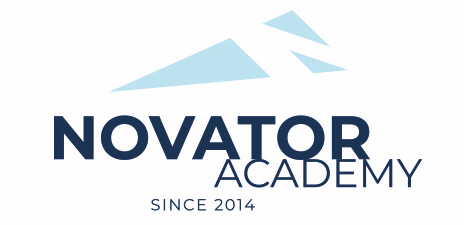 ПРОТОКОЛ  № 234Воз. категория  2011Стадион:    «Манеж стадиона Арена Химки»	«07» Марта 2021 г.   13:00      Спартак Юниор ТверьФСК Долгопрудный03№ФИОСтМячиКарт№ФИОСтМячиКарт1Андреев Григорий1Баранников Алексей2Бабурин Александр2Бушуйкин Иван3Ванин Никита3Жаворонков Вадим4Гераськин Лев4Климов Степан5Голубков Платон5Козлов Владислав6Гхерби Амин6Копейкин Степан7Зинцов Артём7Красавчич Владислав8Иванов Егор8Крашовац Даниил9Клесов Арсений9Липченко Матвей10Крылов Ростислав10Перепёлкин Артём11Минаев Алексей11Товстопят Андрей12Минин Никита12Федосов Дмитрий13Сморыжов Артем13Якушенков Ярослав14Цуканов МаркОфициальные представители командОфициальные представители командОфициальные представители командОфициальные представители командОфициальные представители командОфициальные представители командОфициальные представители командОфициальные представители командОфициальные представители командОфициальные представители команд№ФИОДолжностьДолжностьДолжность№ФИОДолжностьДолжностьДолжность1Калинин ВладимиртренертренертренерФаустов Сергейтренертренертренер2